解答例解答例解答例解説解説１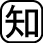 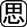 ⑴　背骨があるかないか⑵⑥　恒温動物である　⑦　変温動物である⑶　③のグループは親が肺で呼吸するが，メダカは一生えらで呼吸するから１①：動物（背骨がある）②：無脊椎動物（背骨がない）③：親は肺で呼吸する④：（が子を体内である程度育ててからうむ）⑤：卵生（卵をうんでなかまをふやす）⑥：動物である⑦：変温動物である２コウモリ：つばさのような形をしており，はばたくのに適しているクジラ：オールのような形をしており，水をかくのに適している２コウモリのつばさとクジラのひれは相同器官である。コウモリもクジラも類であり，つばさとひれの骨格は似ている。コウモリの前あしは，指と指の間にと呼ばれるのある膜があり，鳥類のように，空を飛ぶことができる。クジラの前あしは，魚類のびれのような形をしており，海で泳ぐのに適した形になっている。３アメリカザリガニは，あしが10本ある，体が頭胸部と腹部に分かれている，はねがない３節足動物・昆虫類　頭部（目，口，がある）　胸部（3のあし，2対のはね）　腹部（呼吸器官である気門、器官などがある）・類　エビ，カニ，ミジンコ，ダンゴムシ等　頭部・胸部・腹部（頭胸部・腹部）に分かれている。・その他　あしは類よりも多い。